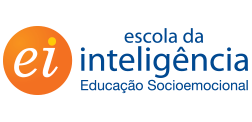 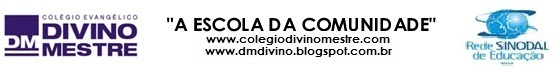 E-mail do professor: viviane@colegiodivinomestre.comData limite de entrega: 03/04/2020 Preencher o assunto do e-mail com o nome do arquivo complementando com o nome do aluno.Aluno(a):________________________________________ S1_A8_ENSINO RELIGIOSO_01Data:27/03/20201) Ouça a mensagem, acompanhando-a no registro abaixo:		https://www.youtube.com/watch?v=R7t7C05HF68DE REPENTE TUDO ESTÁ NO LUGAR...Essa é a força de um vírus que se propagou mundialmente.
De repente os combustíveis baixaram, a poluição baixou. A sujeira nas ruas diminuiu. As pessoas passaram a ter mais tempo. Tanto tempo que nem sabe o que fazer com ele. Os pais estão com os filhos em casa. Estão em família... algo que já não acontecia há muito tempo com muitas pessoas. O trabalho deixou de ser prioritário. Toda agenda precisou ser alterada e sem prazo para voltar ao normal. 
De repente nós voltamos para dentro de nós mesmos e começamos a entender o valor das palavras “Solidariedade”, “Humanidade”. De repente o invisível estabeleceu a igualdade social que se dizia impossível de repor com qualquer força política. Damos conta de que estamos todos no mesmo barco. Ricos, pobres, que as prateleiras dos supermercados estão vazias, os hospitais cheios. E que o dinheiro, e que o seguro de vida... que antes nos serviam agora não tem tanta importância. De repente o dinheiro se mostra inútil na luta contra o invisível. O dinheiro que quase sempre compra tudo agora está fraco... desvalorizado e incapaz de vencer essa força invisível. 
De repente as igrejas lotadas de fiéis se esvaziam. Não se pode ser igreja lá... agora precisa ser igreja aqui. Na casa... com a família. De repente o invisível colocou tudo no lugar. O medo invadiu a todos. A insegurança bateu à porta de cada casa e colocou a todos em igualdade. 
E que isso sirva para mostrar nossa vulnerabilidade. Nossa fragilidade. E que sobretudo nos faça lembrar de Deus. O único que está acima de tudo isso. O único que tem o governo que pode mudar toda essa situação. O único que pode dar real salvação. Deus ainda está no trono com todo o controle em suas mãos. 
E quem sabe de repente você não volta a acreditar e confiar nEle.Publicado em 20 de mar. de 2020 ► Créditos vídeo original: @reajoficial - https://www.youtube.com/channel/UC7ln...
#LouvandoSempre #corona_virus #coronavírusnobrasil2) Enquanto você ouvia, que pensamentos e sentimentos vieram a sua cabeça/coração?3) Algumas partes da mensagem foram destacadas. Escreva sobre elas:a) “DE REPENTE TUDO ESTÁ NO LUGAR...” Como assim?b) “Os pais estão com os filhos em casa. Estão em família... algo que já não acontecia há muito tempo com muitas pessoas”... c) “De repente nós voltamos para dentro de nós mesmos e começamos a entender o valor das palavras “Solidariedade”, “Humanidade”...d) “O dinheiro que quase sempre compra tudo agora está fraco”...e) “E que isso sirva para mostrar nossa vulnerabilidade. Nossa fragilidade”...f) “Deus ainda está no trono com todo o controle em suas mãos”...4) Agora, assista ao vídeo de Augusto Cury: 	https://youtu.be/bchIwxJcqas5) A mensagem de Augusto Cury, que você assistiu, está registrada a seguir. Sublinhe ou use o colorido para destacar 5 frases que mais chamaram a sua atenção:FOI NECESSÁRIOAugusto CuryFoi necessário um vírus para desacelerar o planeta. E ele veio por uma bofetada na nossa cara.Foi necessário um vírus para olharmos com cuidado, zelo e percebermos a fragilidade dos nossos idosos.Foi necessário um vírus para os pais ficarem com seus filhos e não atribuírem essa responsabilidade aos avós.Foi necessário um vírus para lembrarmos de conversar com Deus, pois isso andava meio fora de moda,
Foi necessário um vírus para fazer a gente rezar, para fazermos orações para o mundo e não só para nós.Foi necessário um vírus para voltarmos a ter fé.Foi necessário um vírus para mostrar que classe social, raça, crença, orientação sexual não tem diferença diante de uma epidemia.O vírus fez a gente perceber que somos um, que o individualismo não resolve nada, que precisamos de todos.O vírus deu uma trégua na polaridade, afinal estamos todos no mesmo barco, olhando na mesma direção.O vírus nos privou do abraço para percebermos o quanto ele é valioso.O vírus fez a gente perceber o quanto nossas mãos precisam ser higienizadas e que com esse hábito evitaríamos muitas doenças.O vírus desacelerou até o consumismo, pois as pessoas não vão sair por aí comprando, comprando e comprando! Sairemos de casa para comprar apenas o necessário.O vírus fez cair os pedidos de fast-foof delivery pois percebemos que cozinhar para nossa família é a forma mais segura de alimentá-los. (isso andava meio fora de moda)O vírus veio nos mostrar que o ar pode ficar mais puro com a diminuição de carros circulando, e mostrar que as pessoas podem caminhar mais. (estão evitando o transporte público)O vírus veio nos ensinar a agradecer todos os dias por estarmos saudáveis.O vírus veio nos lembrar o quanto a vida é frágil e que precisamos cuidar do nosso corpo e da nossa alma.O vírus veio nos mostrar que não devemos subestimar as coisas pequenas. Afinal ele é tão pequeno, invisível aos olhos e está mudando o comportamento do mundo.Foi necessário um vírus para a gente acordar.E aquele tempo que sempre dizíamos que não tínhamos? Então, o vírus nos mostrou que ele existe.6) A partir dessas duas mensagens, escreva um parágrafo pensando:sobre o que você pensa e como se sente neste momento que estamos vivenciando. você acredita que quando a sua rotina voltar ao normal algo terá mudado em você?e nas pessoas em geral?